31 марта 2017 года на базе СП Гагаринский детский сад МАОУ Гагаринская СОШПрошло методическое объединение воспитателей ДОУГагаринского образовательного округаТЕМА«Развитие мелкой и крупной моторики детей дошкольного возраста при организации художественно-эстетического воспитания »Мастер-класс воспитателя Боровковой Елены ВладимировныТворческая игра «Что это за сказка»?Игры - пантомимы расширяют кругозор ребенка и его интерес к окружающему миру. Ребенок, который умеет корректно выражать свои чувства, понимает язык тела и жестов, умеет ею пользоваться всегда сможет найти общий язык со сверстниками. Пантомимы - инсценировки помогают детям справиться со страхом перед выступлением. Кроме двигательной активности, пантомима  помогает входить в игровой образ, развивает воображение, положительные эмоции, воспитывает пластичность детского тела.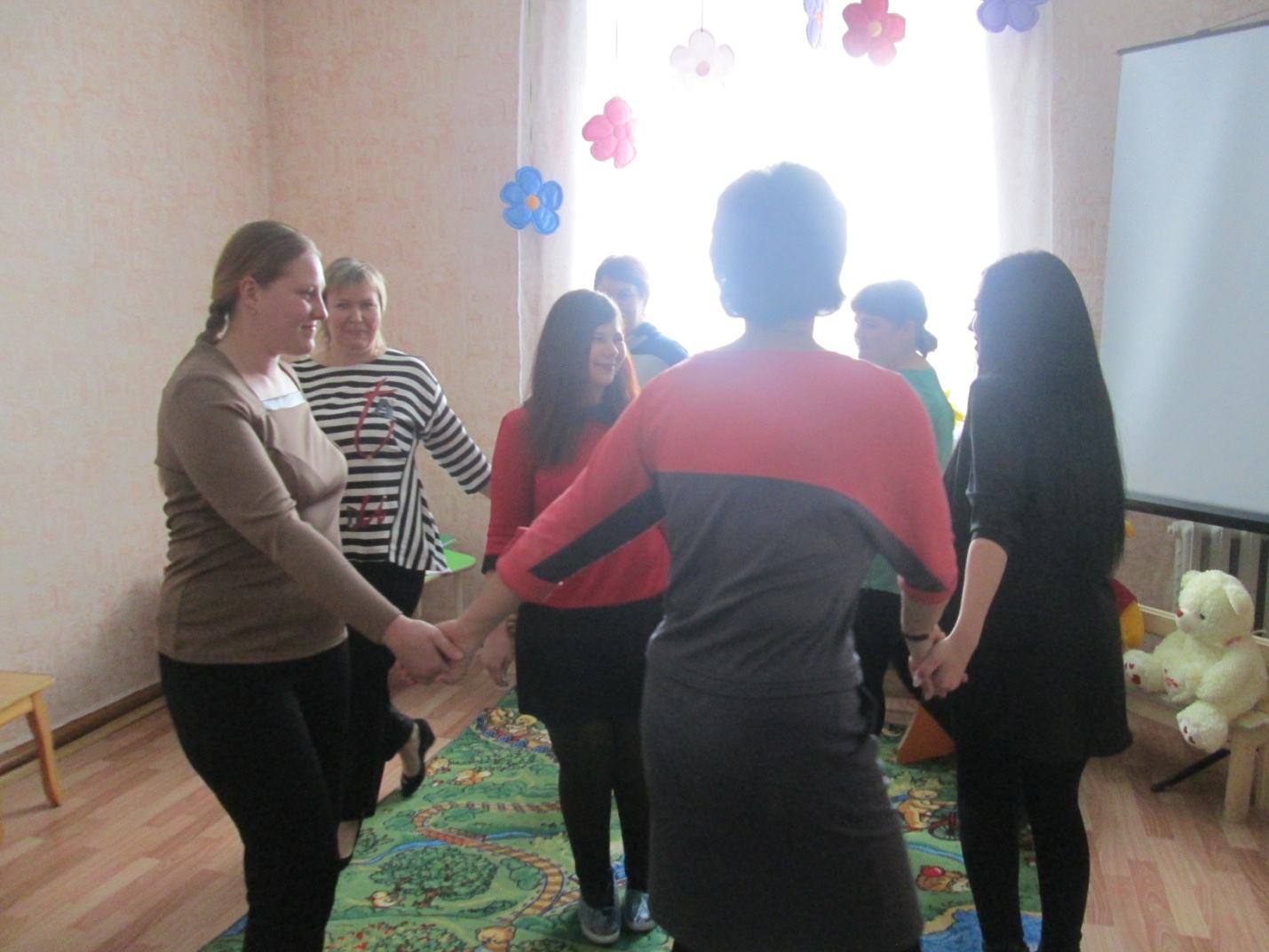 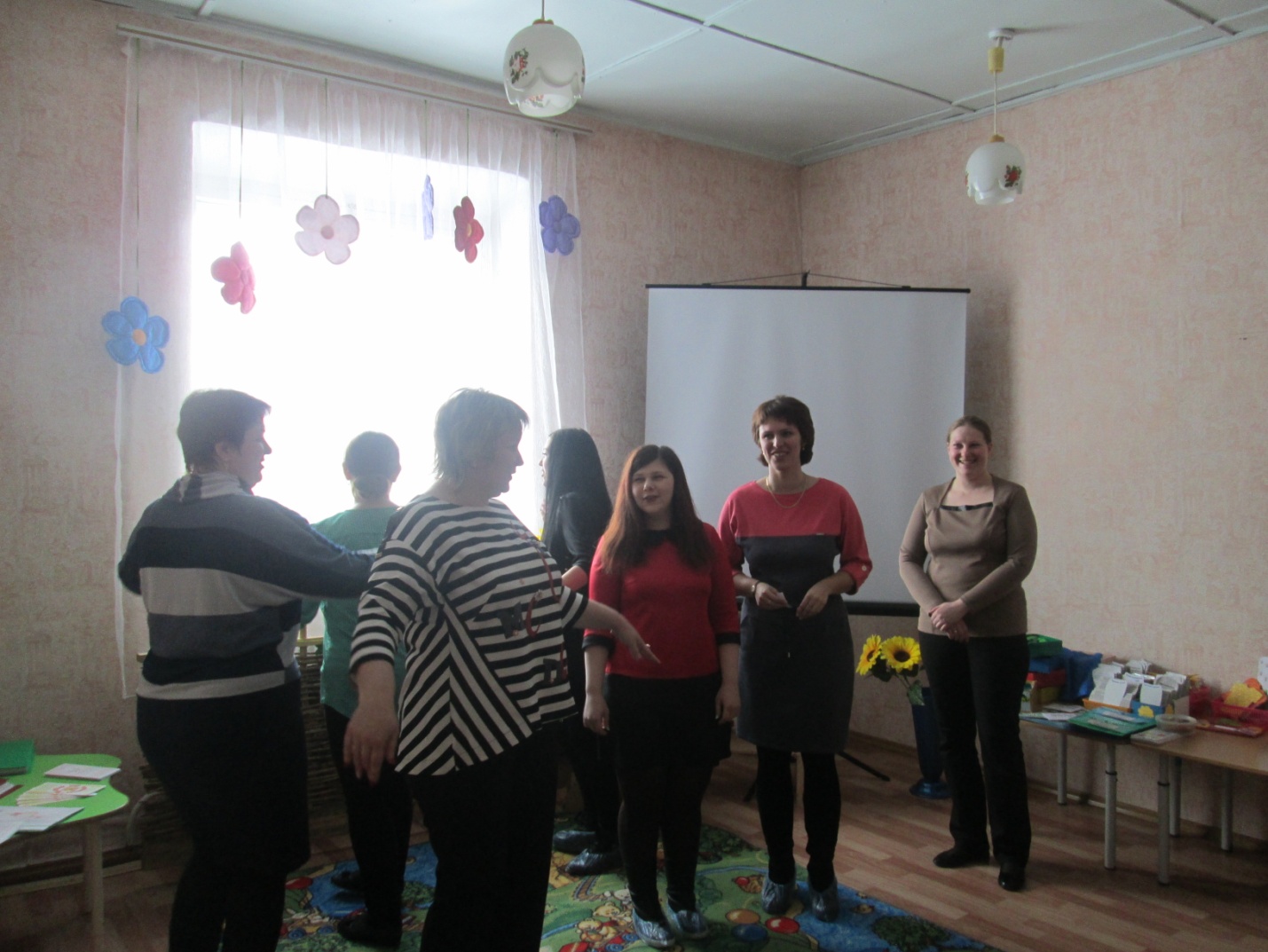 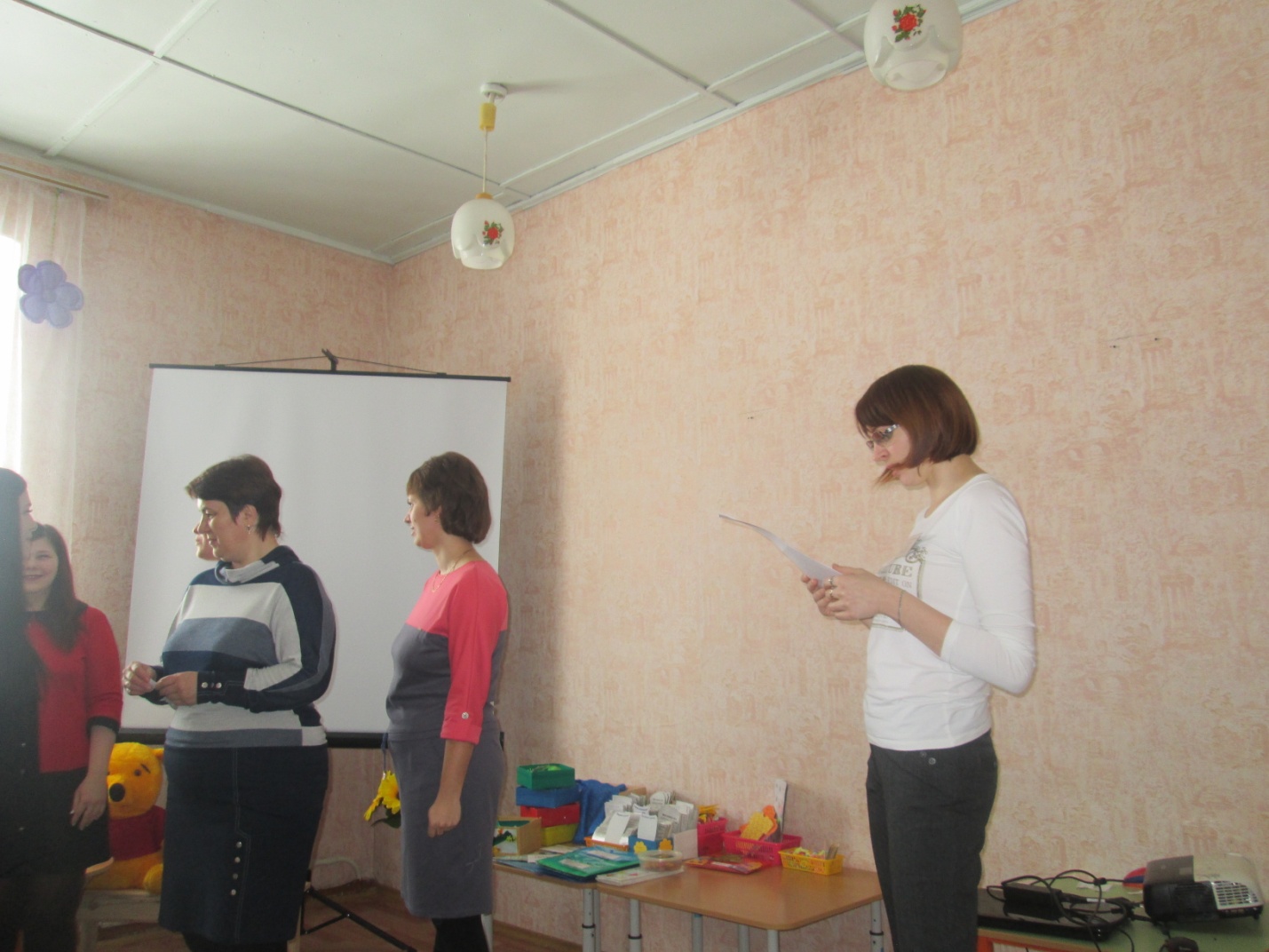 Мастер –класс воспитателя Ширшовой Ларисы Алексеевны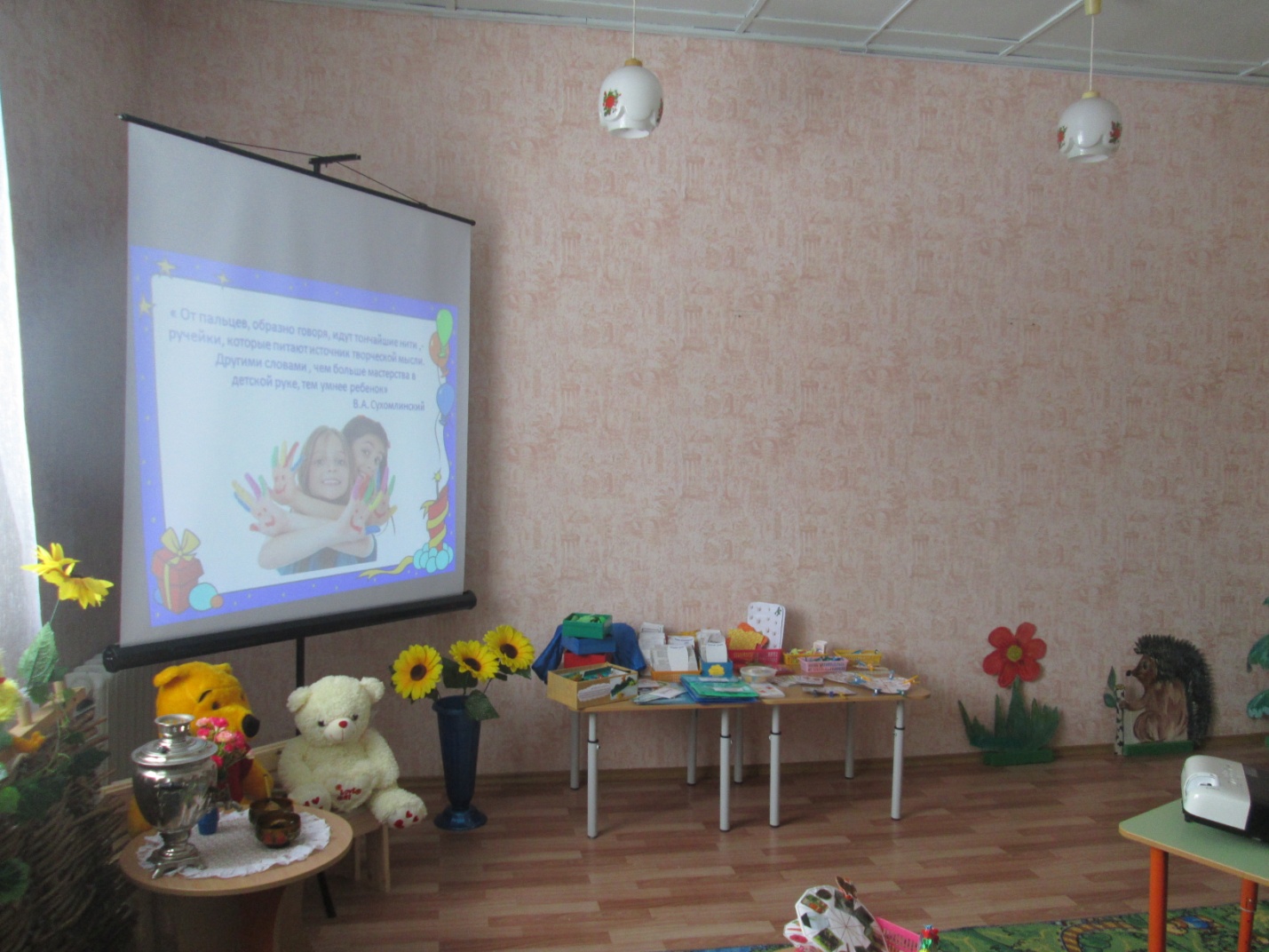 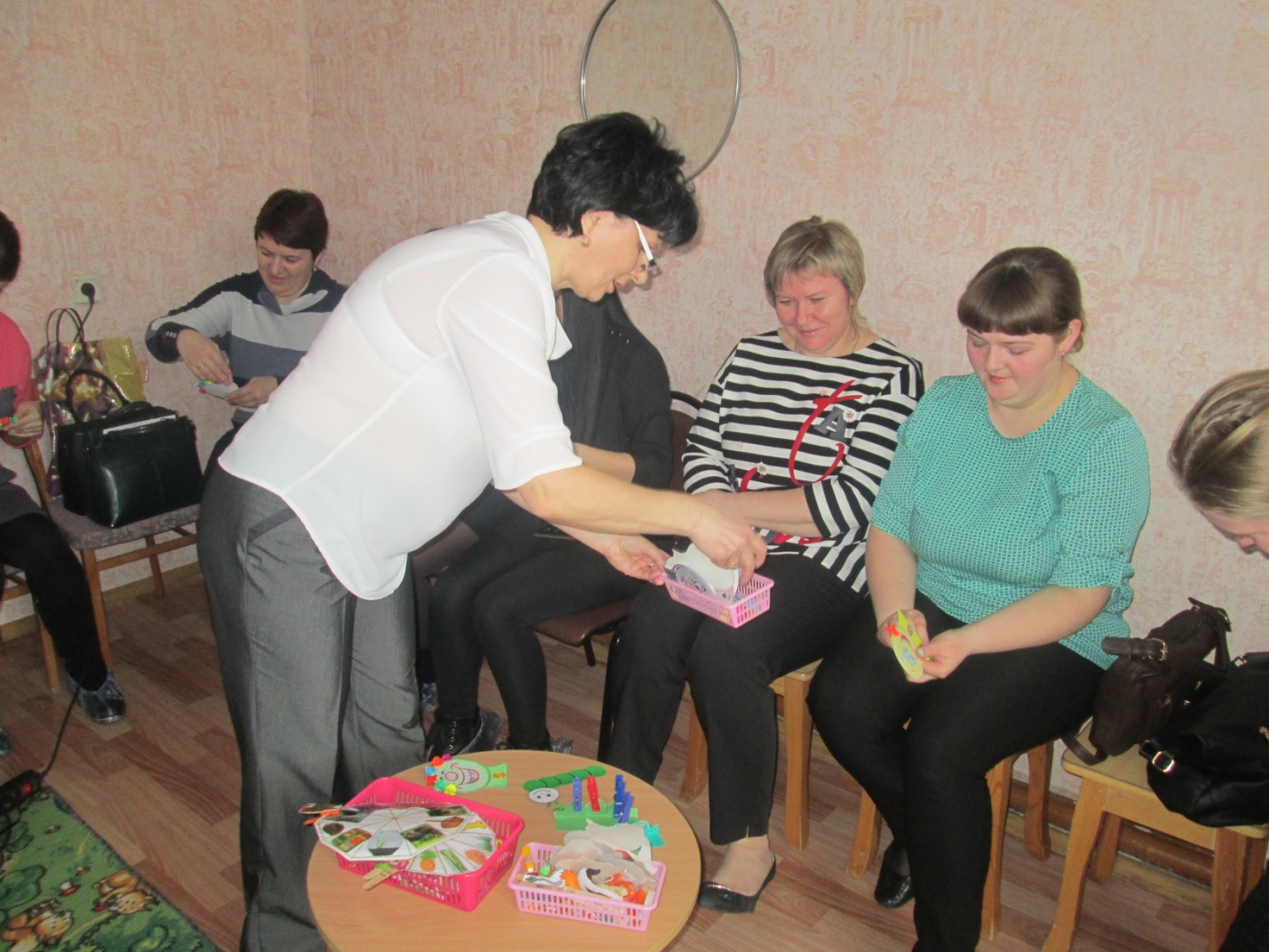 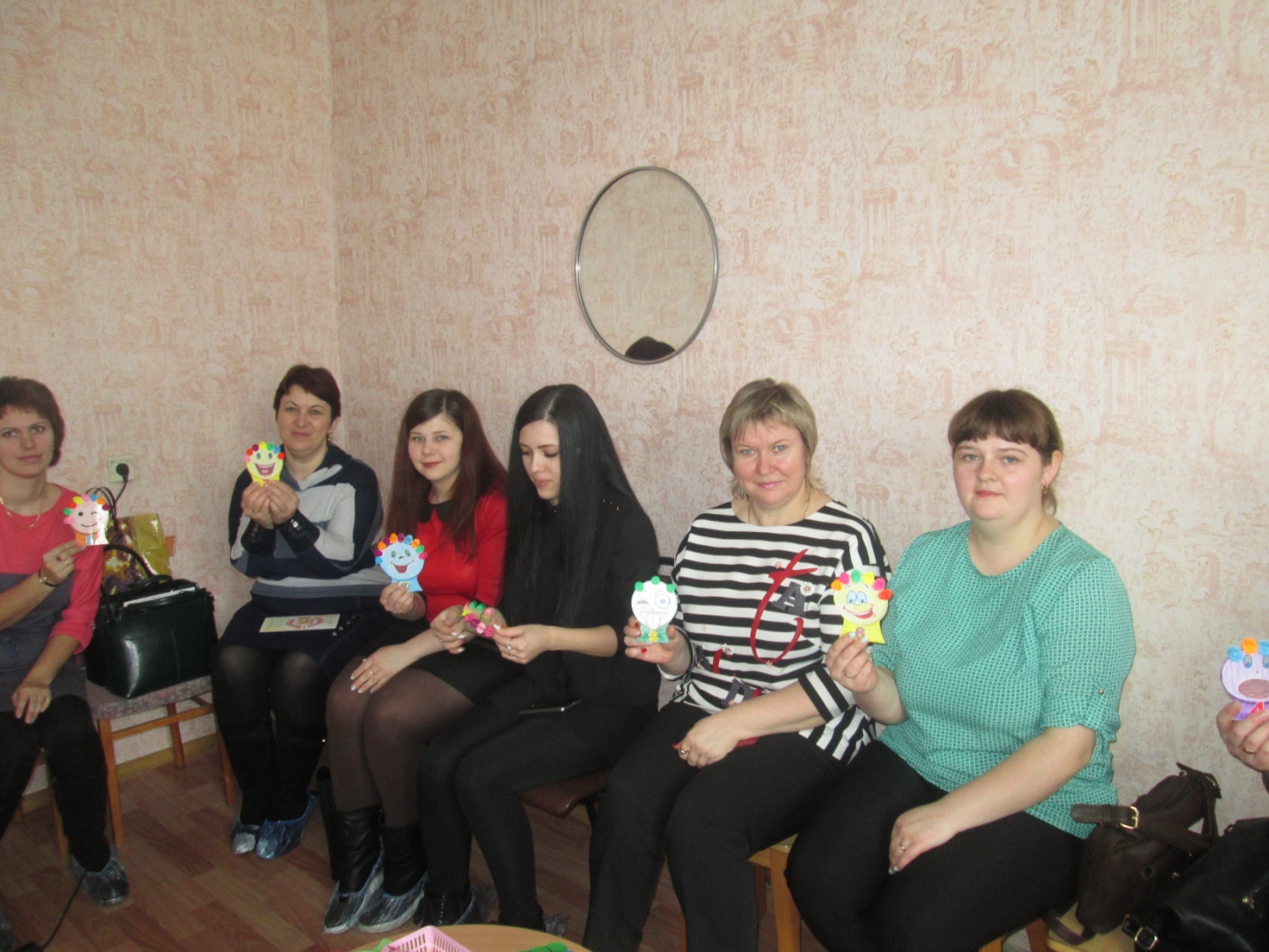 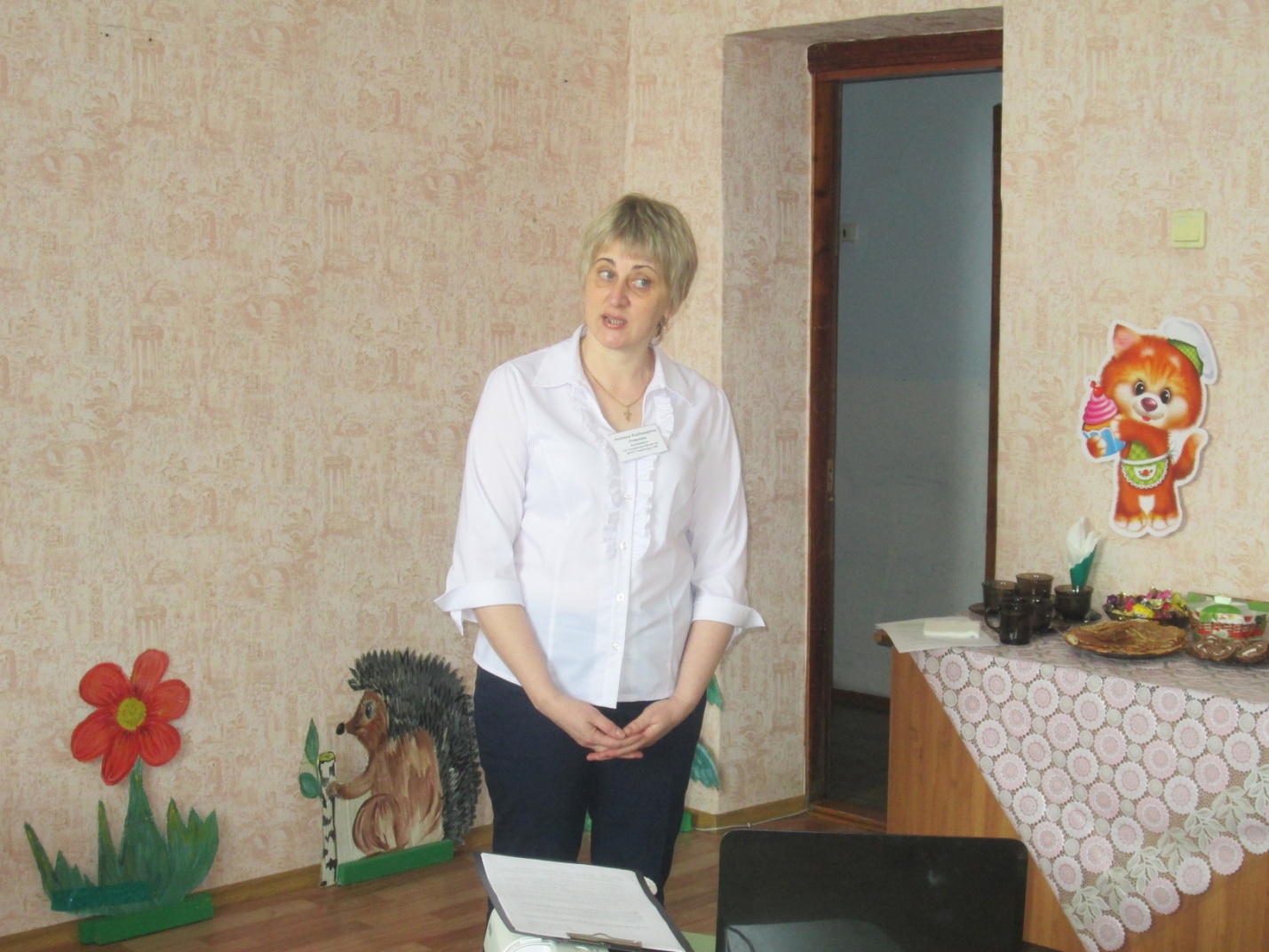 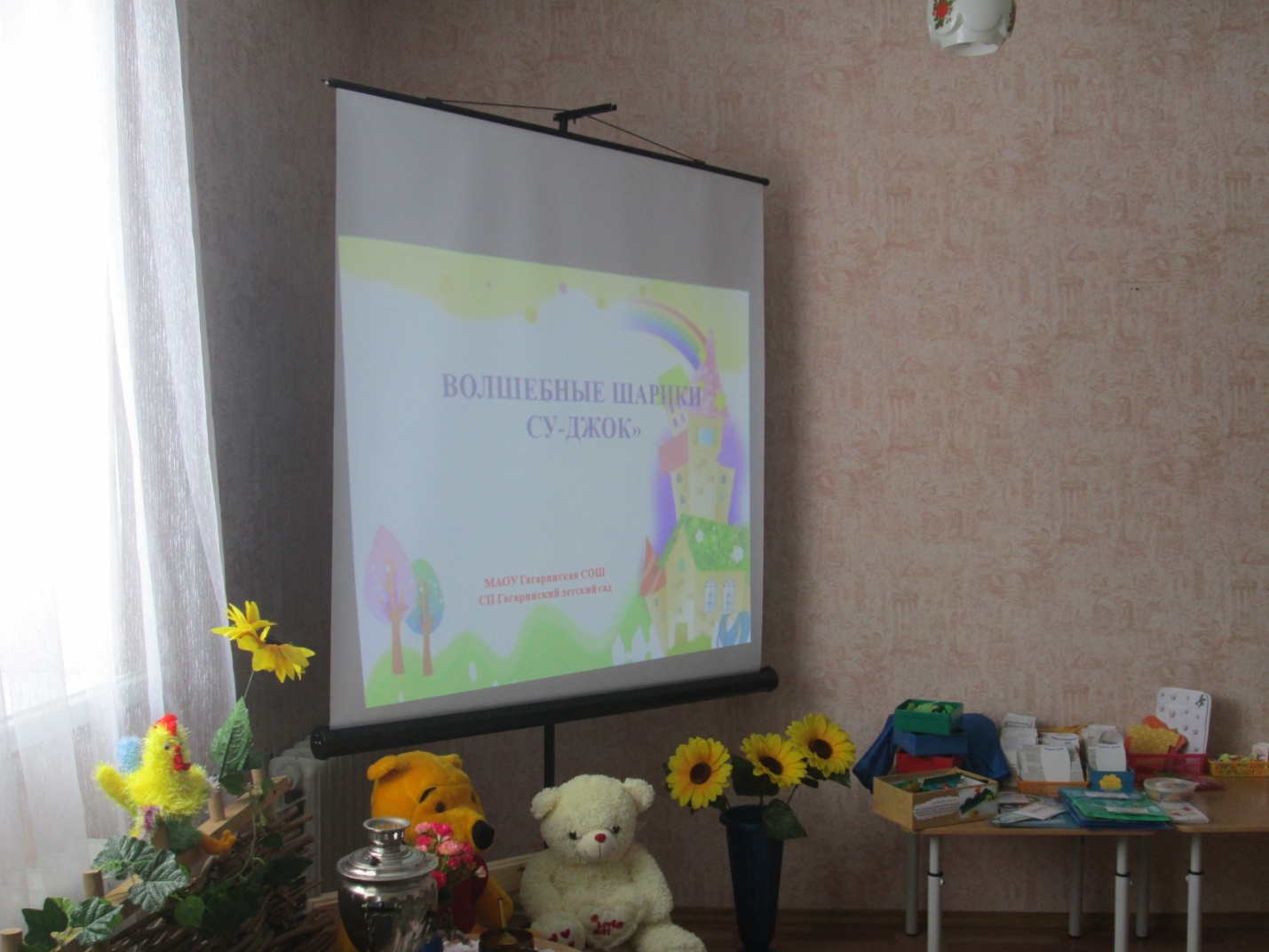 Мастер – класс воспитателя Останиной Людмилы Владимировны